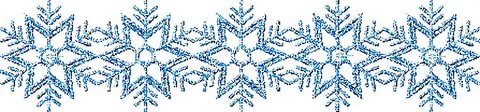 Великий день – Рождество Христово.В этот день на площади с. Яковлевки народное  гулянье началось с праздничных колоколов, приглашающих жителей села и гостей на представление. Веселые Петрушки, колядовщики с Рождественской звездой, Солоха и Баба Яга (оставленная на празднике за хорошее поведение) проводили колядки, угощали кутьей, гадали на варениках, рассказывали об обычаях. С приходом Деда Мороза и Снегурочки все присутствующие  встали в веселый хоровод вокруг елки. Затем Дед Мороз и Баба Яга  устроили соревнование среди молодцев по распиливанию бревна, катание на лопатах и хоккей с метлами.  Малыши с удовольствием кормили «кроликов» морковкой, и закидывали снежки для засолки в бочки матушки Зимы. Все участники праздника были награждены вкусными угощеньями. Вот                               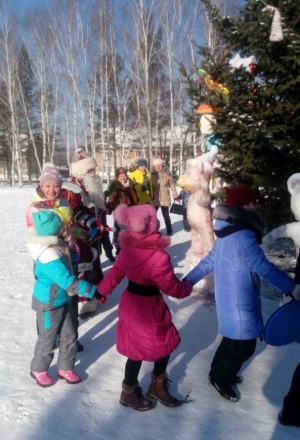 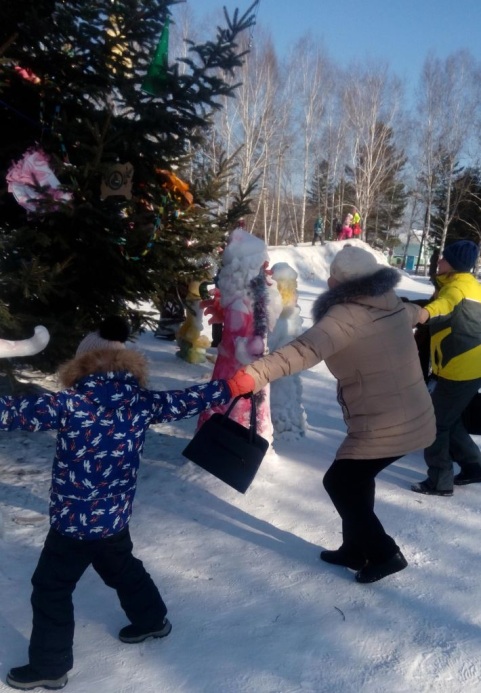 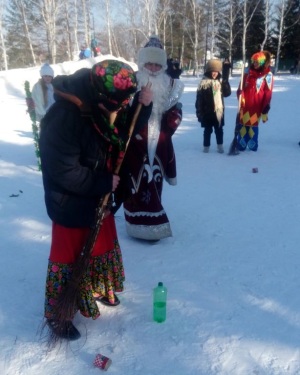 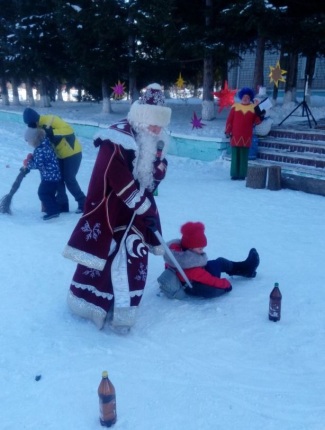 и зазвучали последние аккорды представления, а праздник с катанием с горки, на лошадях продолжался….Слава Рождеству светлому! Слава празднику приветному! Слава солнцу в небе высокому! Слава человеку ясному, широкому! 